Paper TitleAuthor one1, Author two2, ...., Author nn1Author one affiliation, e-mail address 2Author two affiliation, e-mail address.......nAuthor n affiliation, email addressAbstractPlease insert your abstract text here as a single paragraph. Text alignment is formatted as justified. The abstract length should be between 300 and 500 words.Keywords: Keyword 1, Keyword 2, Keyword 3, Keyword 4, Keyword 5 [Maximum of five keywords]Introduction Authors are strongly urged to follow these instructions to ensure the production of uniformly high-quality conference proceedings. Please insert your Introduction text here. The paper should be prepared using Times New Roman (10 pt, justified) font according to the format described in this template. Text alignment is formatted as justified. Bulleted or numbered lists should have a hanging indent of 0.5 cm. Avoid using more than two levels in the lists. Footnotes should be avoided. Citations may be made directly (or parenthetically).  Examples of a direct citation are Curie (2000), Curie and Pascal (1925) or Pascal et al. (1960), for one author, two authors or more than two authors respectively. The following are examples of an indirect citation with one author (Curie, 2000; Pascal, 2001), two authors (Curie and Pascal, 1925) or more than two authors (Curie et al., 1890). Citations from the same author(s) in the same year must be identified by the letters 'a', 'b', 'c', etc., placed after the year of publication (Curie, 1900a; Curie, 1900b). Groups of references should be listed first alphabetically, then chronologically, such as (Curie, 1900a, 1900b; Curie and Pascal, 1999).MethodsPlease insert your Methods text here. Text alignment is formatted as justified. Figures, like Figure 1, should have a self-explanatory caption placed under the figure and should be referenced in the main text like in this sentence.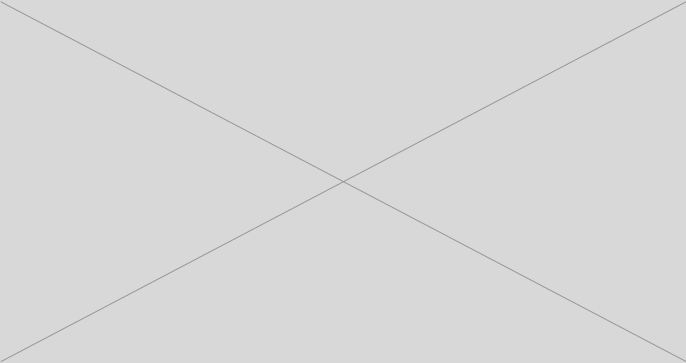 Figure 1. Example of figure.Results and DiscussionPlease insert your Results and Discussion text here. Text alignment is formatted as justified. Tables, like Table 1, should have a self-explanatory caption placed above the table and should be referenced in the main text like in this sentence.Table 1. Example of table.ConclusionsPlease insert your conclusions text here. Provide the main conclusions and implications of the study. Please avoid the use of references in this section.ReferencesPlease make sure that every reference cited in the text is also present in the reference list (and vice versa). Examples for the most common types of references:Curie, M., 2009. Title of a web page. http://www.pageaddress.com (accessed 11.02.2019).Pascal, B., 2000. Title of an article published in a journal. Journal Name, Volume number, pages.Curie, M., Pascal, B., Planck, M., 1890. Title of a book section, in: Curie, M., Pascal, B. (Eds.), Title of a book. Publisher, Place, pp. 102 – 200.Pascal, B., Planck, M., 1925. Title of a book, edition number. Publisher, Place.Planck, M., 1990. Title of a report. Publisher or Institution, Place.Additional information for AuthorsThe Authors must follow the guidelines below:IMPORTANT: only papers drafted following this template will be included in the proceedings.Length of papers: between 4000 and 8000 words (including abstract and references).Please write your text in good English (American or British usage is accepted, but not a mixture of these). It is suggested, if needed, to work with a Native English Science Editor to review your manuscript before submission.Please do not insert page numbers in your paper.PDF file must be named as follows: ID submission number_Last Name of First Author_Paper_Final (e.g. "118_Smith_Paper_Final.pdf").The full paper must be submitted electronically through the website of the conference (https://erscp2019.eu/openconf/openconf.php) then click to Upload File and choose Final paper in PDF format.Cell of tableCell of tableCell of tableCell of tableCell of tableCell of tableCell of tableCell of table